Déroulement
Ablauf9h25 : 
Arrivée et accueil des Fribourgeois, gare de Sarnen9h45-10h00 : 
Installation, instructions10h00 – 10h30 : Teil1
1er départ du aGym : Petite marche pour refaire connaissance ensemble. 
Les profs peuvent se placer sur le parcours. 10h30 – 10h40 : 
2è départ de la SH1 : Instructions : Les élèves reçoivent le rallye.
Les profs peuvent se placer sur le parcours.10h40 – 11h30 : Teil2
Tour de Sarnen. 11h30 – 11h45 : Retour derrière le Konvikt. C’est aussi le Poste 11 du rallye. 
Instructions / Installation des tables. 12h00 : « M. Neiger et les Macaronis à la montagnard ». (Älplermagronen)  12h15 : Repas 12h45 : Débarrasser / Jeux / Echanges14h00 : Les Fribourgeois se préparent au départ. Retour vers la gare. (Train à 14h25). Bonjour à toi, élève de Pérolles! et Bienvenue ! 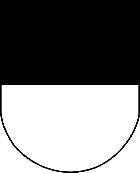 Ton/ta correspondant(e) de Sarnen ne sait pas ce qui l’attend pour cette première partie de matinée. Il sait seulement que vous allez marcher ensemble et qu’il va devoir vous emmener à bon port ! Ensemble, vous allez donc devoir communiquer pour arriver au bout de cette première étape. Voilà ce que vous allez faire : Il faut bien refaire connaissance après tout ce temps ! Vous allez donc marcher, profiter du paysage et discuter ensemble ! Vous faîtes le tour du aGym en commençant par l’abri vélo. Tu empruntes le chemin de gravillons. Tu donnes un gravillon de ton choix à ton correspondant. Tu dois lui apprendre le mot : « gravillon ». Tu dois aller maintenant vers le Konvikt et en traverser la cour jusqu’au parking de la Maison de l’Aviron. Nous allons manger dans le coin à midi. UN PEU DE POESIE : Maintenant, vous empruntez le chemin gravillonné qui passe à droite du terrain de foot. Dans le champ à droite du terrain de foot, tu vois ces fleurs jaunes ? Ce sont des boutons d’or. Tu en offres un à ton/ta partenaire. Tu dois lui apprendre le mot « bouton d’or » :  Ton correspondant doit t’emmener au nouveau bâtiment de la Banque Cantonale. Une fois au nouveau bâtiment de la Banque Cantonale, tu demandes à ton correspondant de t’emmener à la SH1. Vous vous arrêtez à la fontaine qui se trouve au milieu la cour. Tu dois apprendre à ton correspondant le mot « fontaine ». Demande à ta/ton partenaire de te montrer la « Schulinsel » et de t’expliquer ce que c’est. Voilà. On espère que vous avez pu renouer et échanger ensemble. Maintenant, c’est la découverte de la commune de Sarnen qui continue. 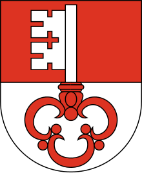 Salut à toi élève de Sarnen ! Am Dienstag treffen wir uns um 9Uhr beim aGym. Ich gebe euch die letzten Infos. Teil 1 des Tages. Du wirst mit deinen KollegInnen aus Fribourg eine Runde laufen. Die KollegInnen wissen wohin und was. Du aber nicht. Du kennst aber den Ort! Ihr werdet euch dabei verständlichen müssen und den Weg finden! Dabei vergiss nicht! Kein Englisch! ;)) Deine KollegInnen werden dir mindestens 3 Wörter beibringen. Du musst sie dir dann merken! Und du? Du wirst deinen KollegInnen einen Begriff beibringen sollen und sie begleiten. Übrigens!? Weisst du, wo das neue Gebäude der KB liegt? Teil 2 des Tages. Du wirst deinen KollegInnen Sarnen zeigen (Schnitzeljagd mit 11 Posten). Die Infos über Sarnen sagt ihr ja in Hochdeutsch. Versuch mal, dich hineinzuversetzen. Was würdest du verstehen in Französisch, von dem was du jetzt über Sarnen erzählen möchtest? Vielleicht musst du dein Sprachniveau anpassen?Wir treffen uns beim Kiosk hinter dem Konvikt ab 11h30 wieder. Ah ja!? Deine KollegInnen brauchen ein kleines Foto von dir! Mach ein Selfie und schicke es mir!  